Career Education 2 - KDUCareer Education 2 - KDUCareer Education 2 - KDUCareer Education 2 - KDUCareer Education 2 - KDUCareer Education 2 - KDUCORE COMPETENCIES 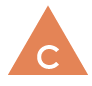 COMMUNICATION CORE COMPETENCIES COMMUNICATION CORE COMPETENCIES 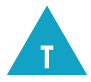 THINKING (CRITICAL/CREATIVE)CORE COMPETENCIES THINKING (CRITICAL/CREATIVE)CORE COMPETENCIES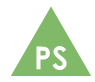 (PERSONAL/SOCIAL)CORE COMPETENCIES(PERSONAL/SOCIAL)CURRICULAR COMPETENCIESBIG IDEA (Understand…)BIG IDEA (Understand…)What do we want students to DO?  (Activities, lessons…) What do we want students to DO?  (Activities, lessons…) Content (& Elaborations)(Know)Identify and appreciate their personal attributes, skills, interests, and accomplishmentsRecognize the importance of positive relationships in their livesShare ideas, information, personal feelings, and knowledge with othersWork respectfully and constructively with others to achieve common goalsRecognize the importance of learning in their lives and future careersSet and achieve realistic learning goals for themselvesIdentify and appreciate the roles and responsibilities of people in their schools, families, and communitiesDemonstrate effective work habits (include completing assignments and staying on task) and organizational skills appropriate to their level of developmentRecognize the basic skills required in a variety of jobs in the communityConfidence develops through the process of self-discovery.Strong communities are the result of being connected to family and community and working together toward common goals.Effective collaboration relies on clear, respectful communication.Everything we learn helps us to develop skills.Communities include many different roles requiring many different skills.Learning is a lifelong enterprise.Confidence develops through the process of self-discovery.Strong communities are the result of being connected to family and community and working together toward common goals.Effective collaboration relies on clear, respectful communication.Everything we learn helps us to develop skills.Communities include many different roles requiring many different skills.Learning is a lifelong enterprise.Questions to support students: Questions to support students: Personal Development goal-setting strategies (Identify steps required to help achieve short-term goals; Identify sources of support at home, at school, and in the community) risk taking (Try a new activity; Make a new friend; Volunteer to ask/answer a question; Speak in front of others) and its role in self-explorationConnections to Community cultural and social awareness (achieved by exploring self-identity, acknowledging cultural differences, honouring indigenous traditions)roles and responsibilities at home, at school, and in the local communityjobs in the local communityIdentify and appreciate their personal attributes, skills, interests, and accomplishmentsRecognize the importance of positive relationships in their livesShare ideas, information, personal feelings, and knowledge with othersWork respectfully and constructively with others to achieve common goalsRecognize the importance of learning in their lives and future careersSet and achieve realistic learning goals for themselvesIdentify and appreciate the roles and responsibilities of people in their schools, families, and communitiesDemonstrate effective work habits (include completing assignments and staying on task) and organizational skills appropriate to their level of developmentRecognize the basic skills required in a variety of jobs in the communityEvidence of Experience (Show)Evidence of Experience (Show)Evidence of Experience (Show)Evidence of Experience (Show)Evidence of Experience (Show)